01.04.2020
Temat: Regiony Polski – Śląsk.

Śląsk to jeden z regionów Polski. Położony jest na południu kraju. Największym miastem Śląska są Katowice.
Śląsk tak jak Podhale, które poznałyście wczoraj ma swoje tradycje i stroje ludowe.

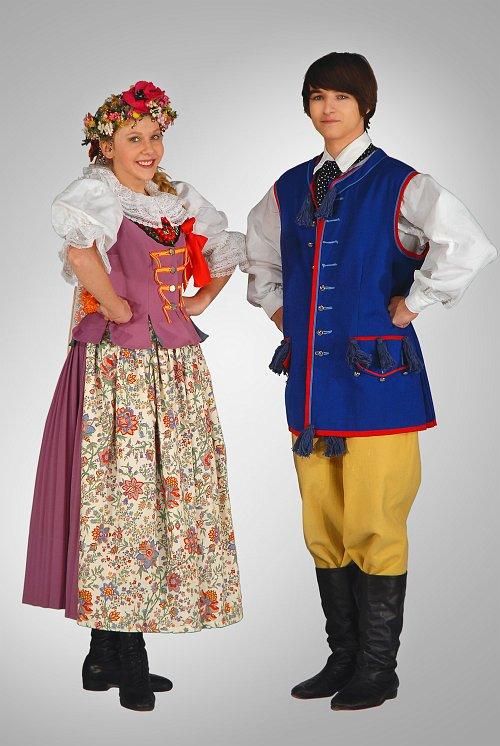 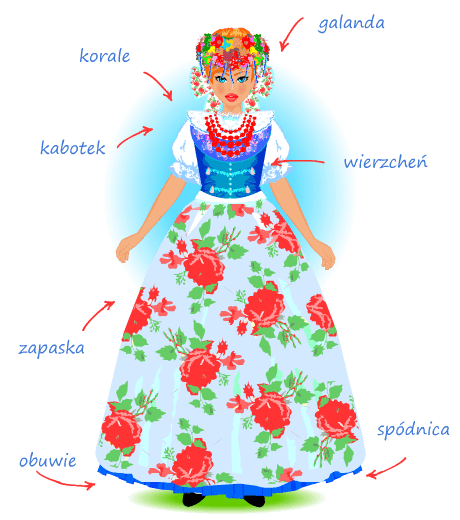 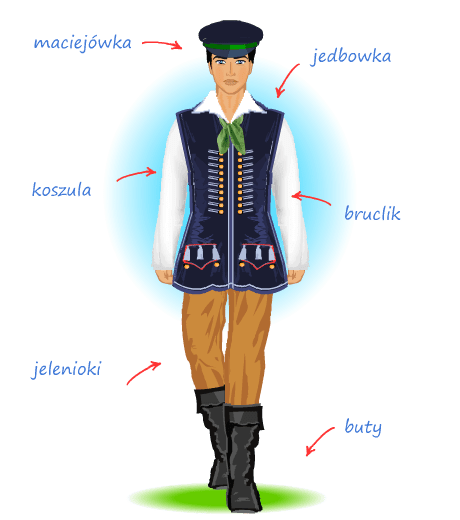 Zadanie1: Odszukaj na mapie Polski i wskaż Śląsk i Katowice(mapę znajdź w atlasie lub internecie) 
Wypisz w zeszycie nazwy pięciu miast leżących na Śląsku.

Zadanie2: Wykonaj podane karty pracy. 
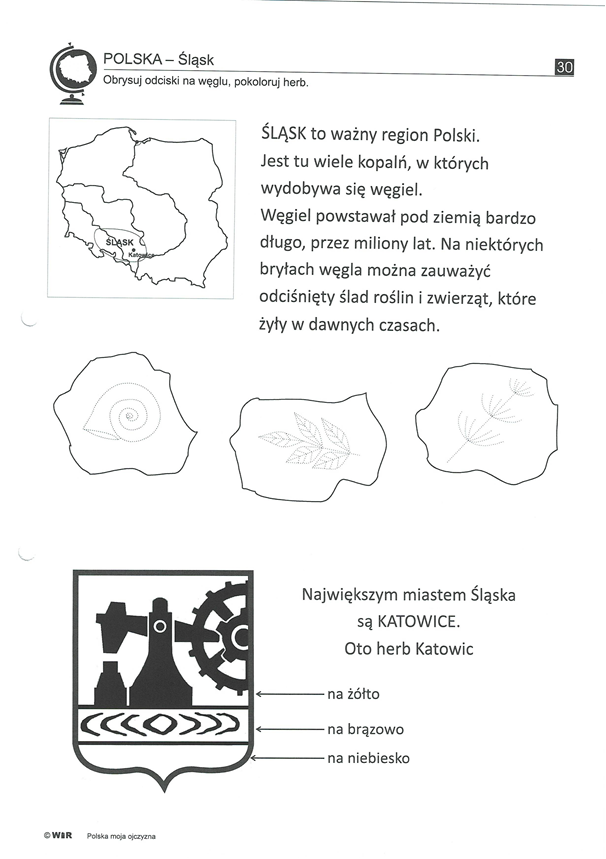 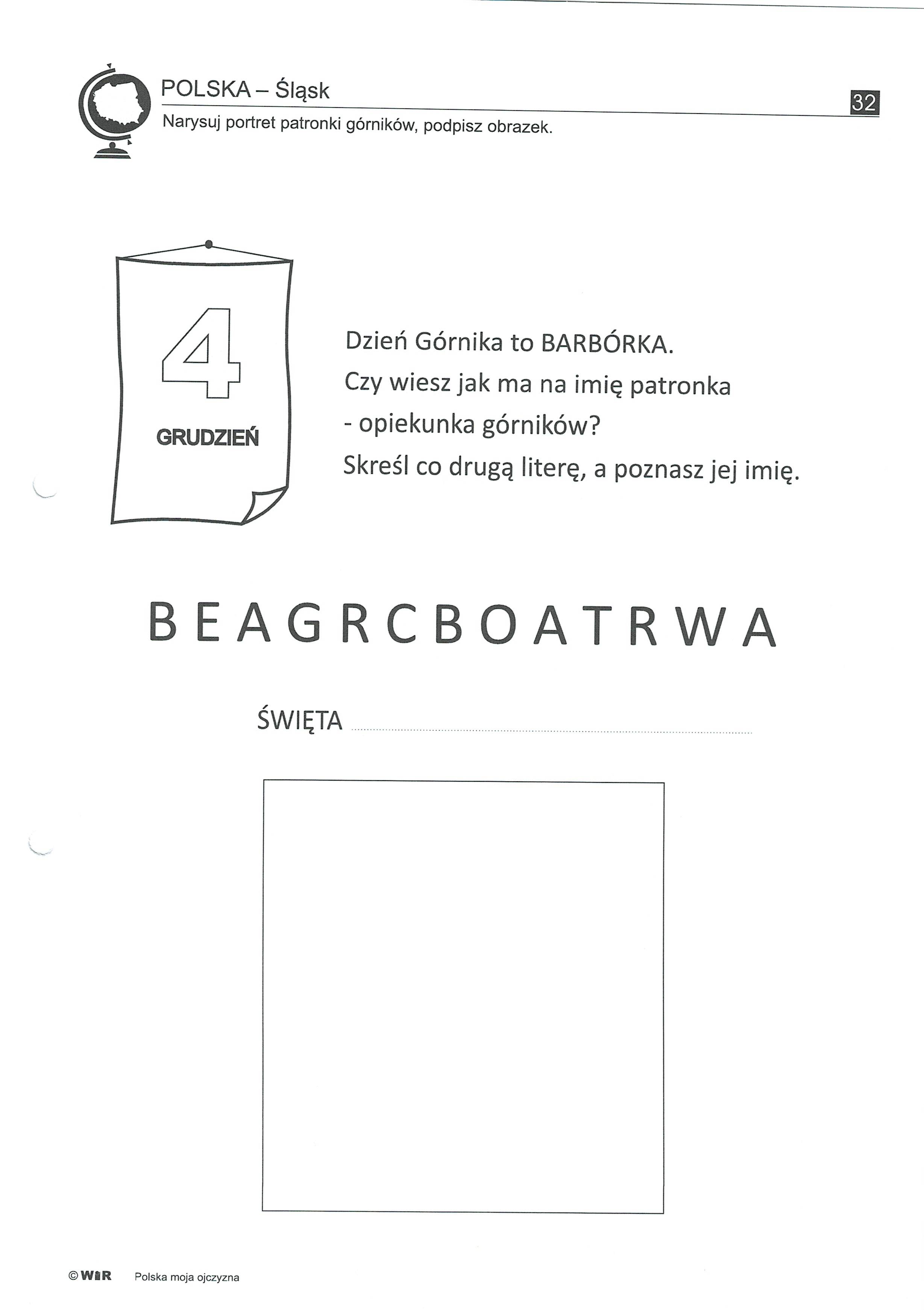 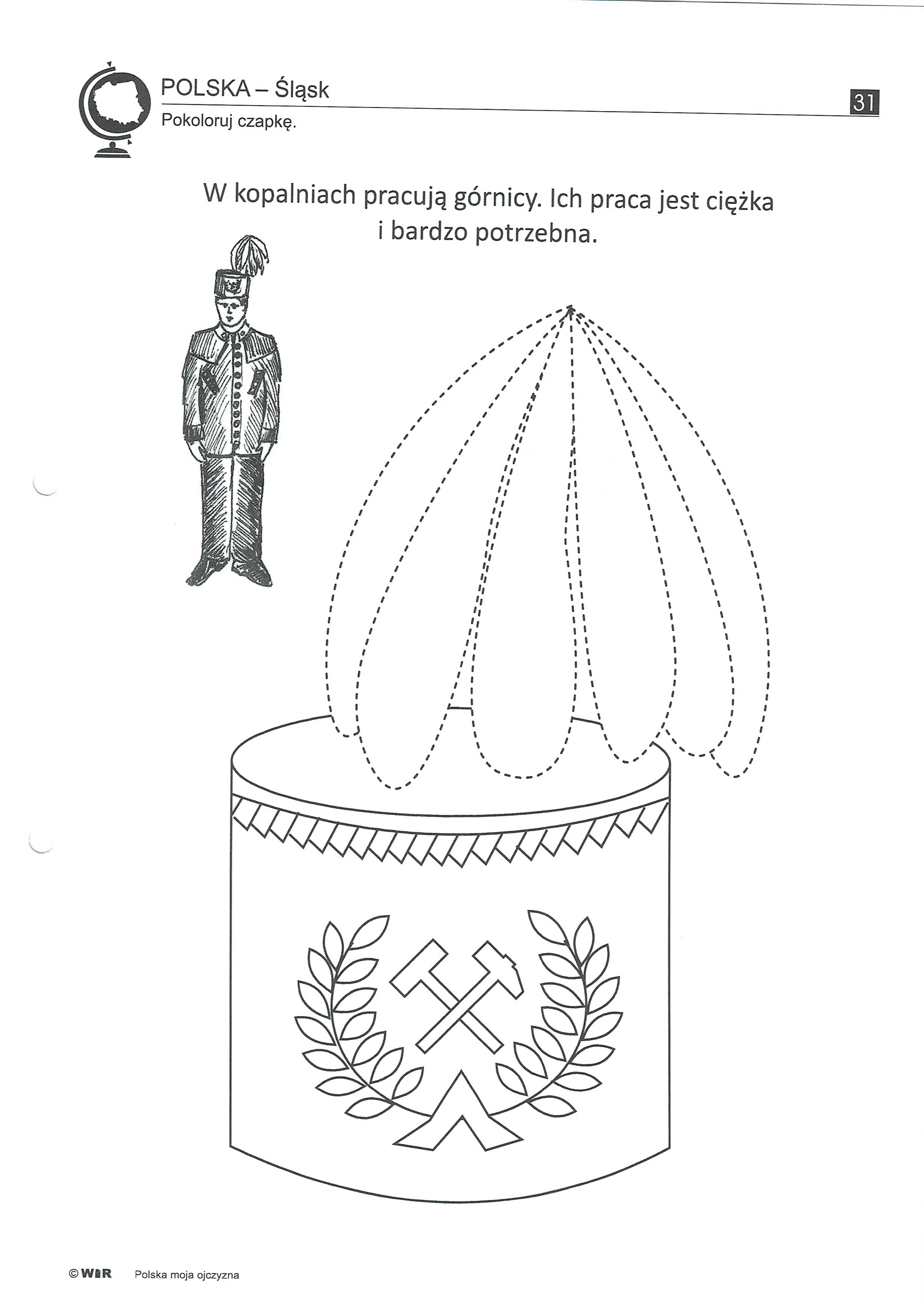 